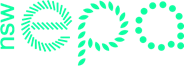 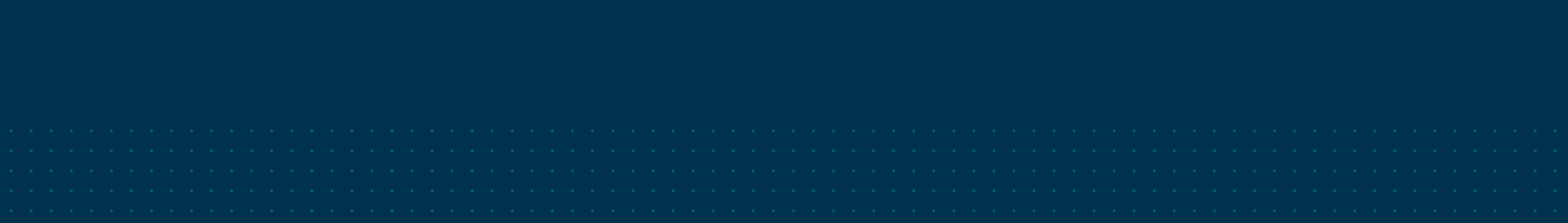 AS 2022: Requirements for vehicles transporting anhydrous ammoniaYou must explain how the tank vehicle will comply with each of the clauses in the standard listed below. It is not sufficient to state that the vehicle complies: you must explain how the vehicle complies with the relevant requirements contained in the standard, with reference to evidence where necessary. This ensures the reviewer can confirm whether the vehicle is compliant.If there are any items that are not compliant, contact the EPA to discuss these non-compliances before submitting the application. While in some circumstances the EPA may approve a tank vehicle that does not comply with a particular requirement, you will need to explain:why the variation from the standard is necessarywhat alternative criteria the variation should be assessed againstwhy the design does not result in greater risk than one that complies with the requirement.This document must be submitted along with an application for a dangerous goods tank design and the other relevant compliance reports.NSW Environment Protection AuthorityEmail: info@epa.nsw.gov.auWebsite: www.epa.nsw.gov.auEPA 2021P3170July 2021
The EPA disclaimer and copyright information is available on the EPA website.ClauseClauseComment or explanationReference
(specs or drawings)Compliant
(Y, N, N/A)Office use only4.2.1 Protection of hoses4.2.2 Vapour return valve4.4.1 Secure mountings – tanks and flow control devices4.4.2(a) Liquid level gauge4.4.2(b) Filling connection valve4.4.2(c) Flexible connection4.4.4 Additional safety equipment4.2.1Protection of hoses4.2.2Vapour return valve4.4.1Secure mountings – tanks and flow control devices4.4.2(a)Liquid level gauge4.4.2(b)Filling connection valve4.2.1Protection of hosesVehicle descriptionManufacturerCapacityNumber of compartmentsI declare the information I have supplied in this application is not false or misleading and is an accurate assessment of the design against the standard.I declare the information I have supplied in this application is not false or misleading and is an accurate assessment of the design against the standard.I declare the information I have supplied in this application is not false or misleading and is an accurate assessment of the design against the standard.I declare the information I have supplied in this application is not false or misleading and is an accurate assessment of the design against the standard.NamePositionEmailSignatureDate